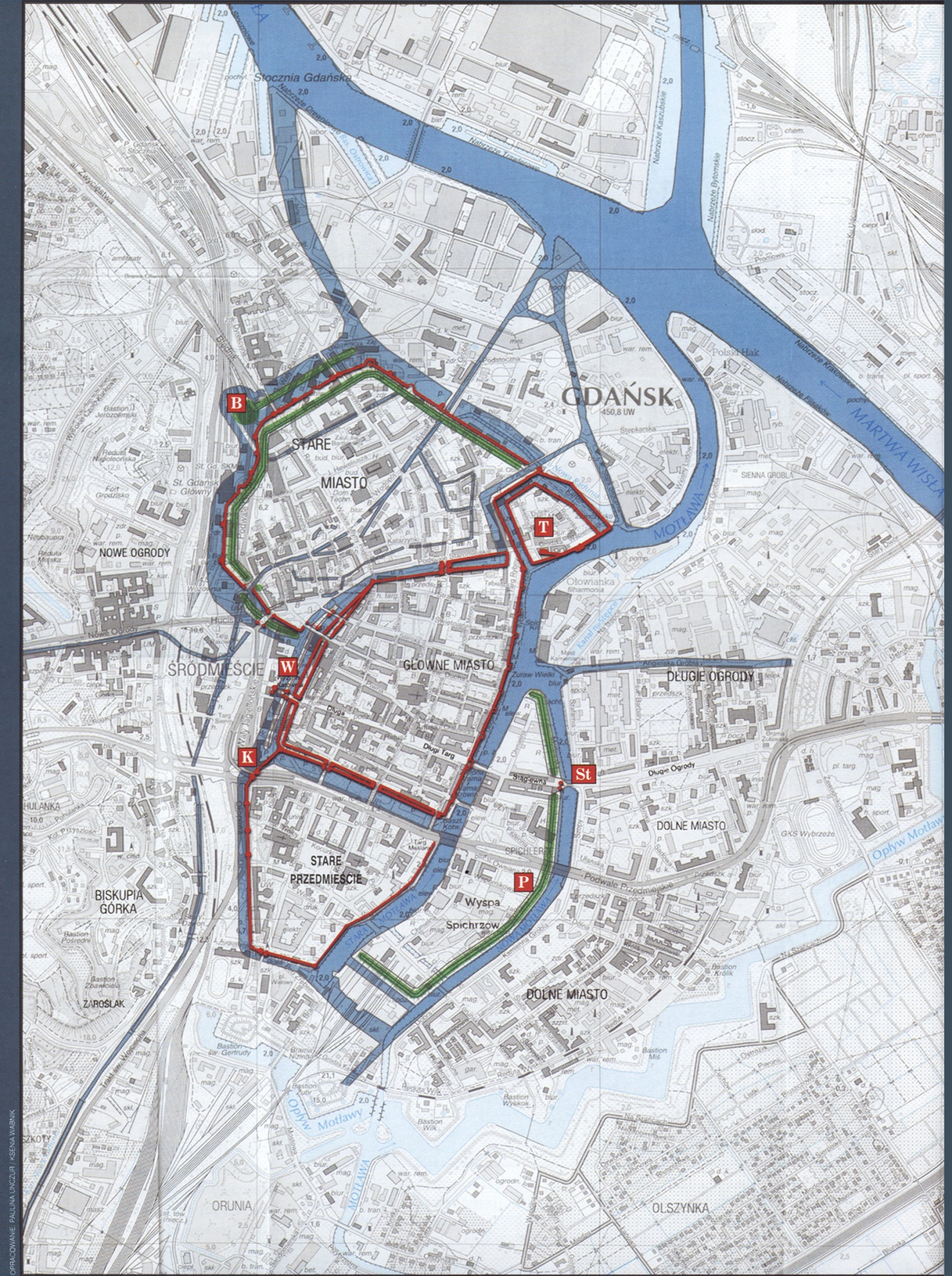 Fortyfikacje, ok. 1520 r.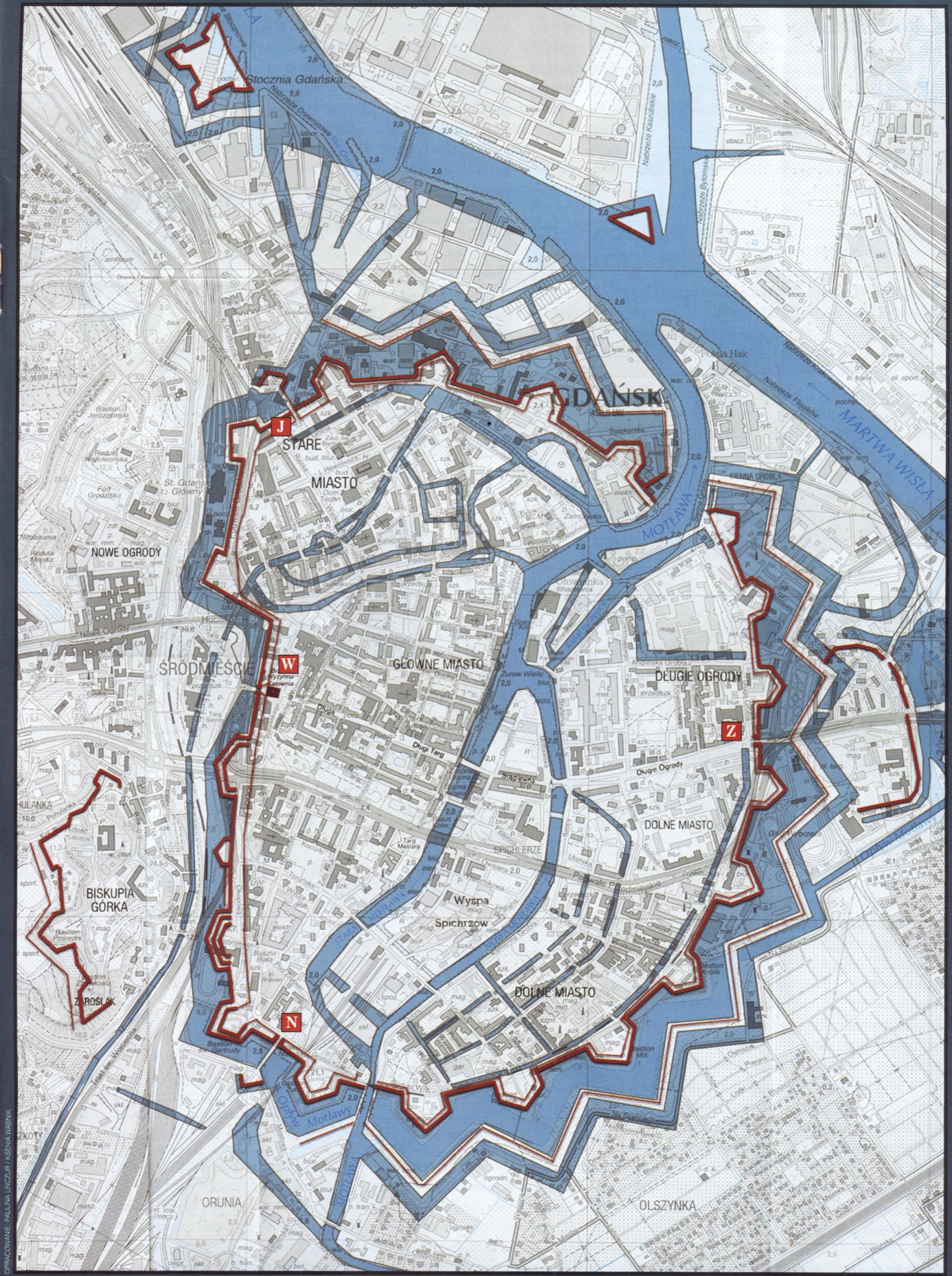 Fortyfikacje, ok. 1640 r.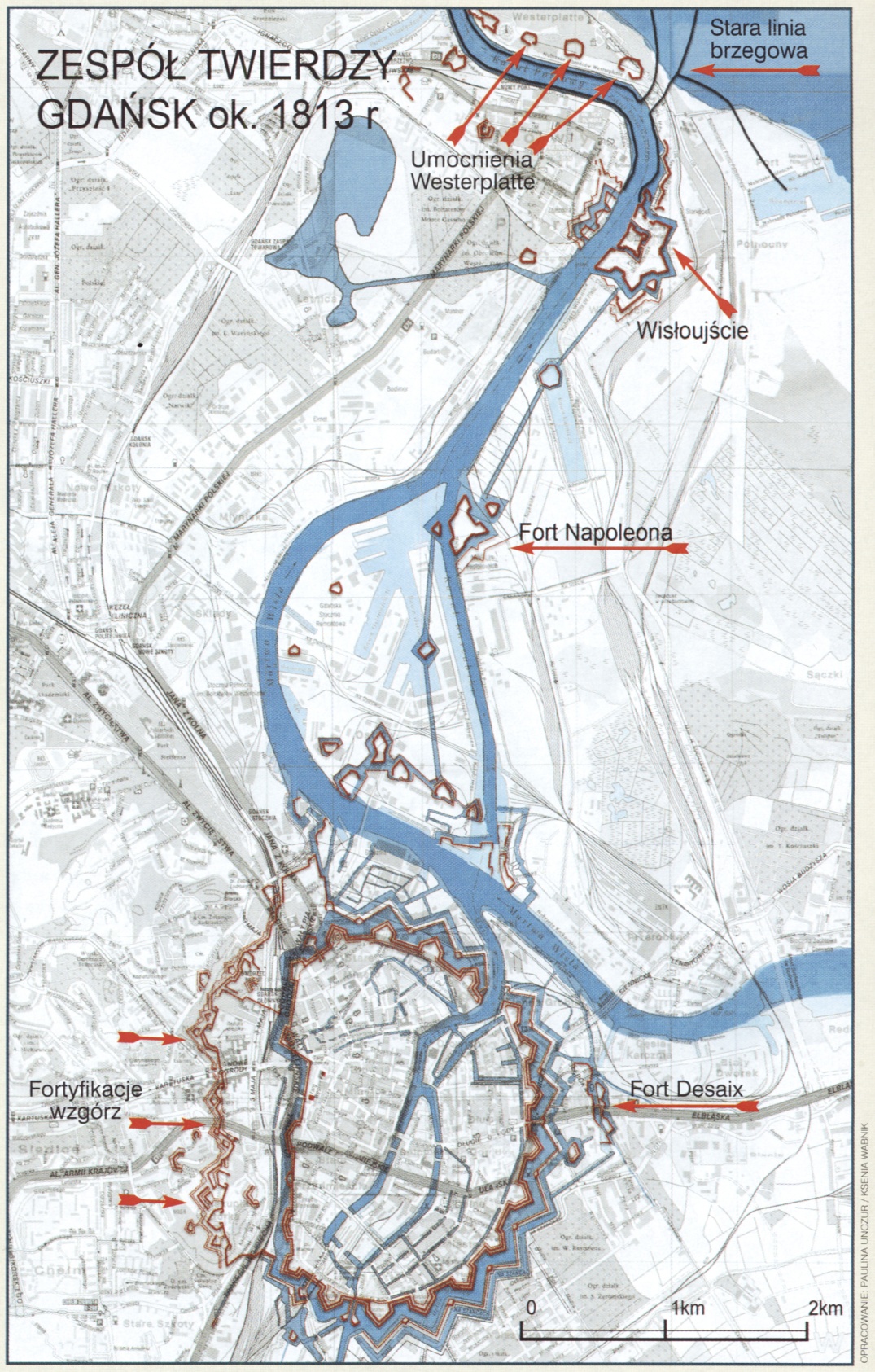 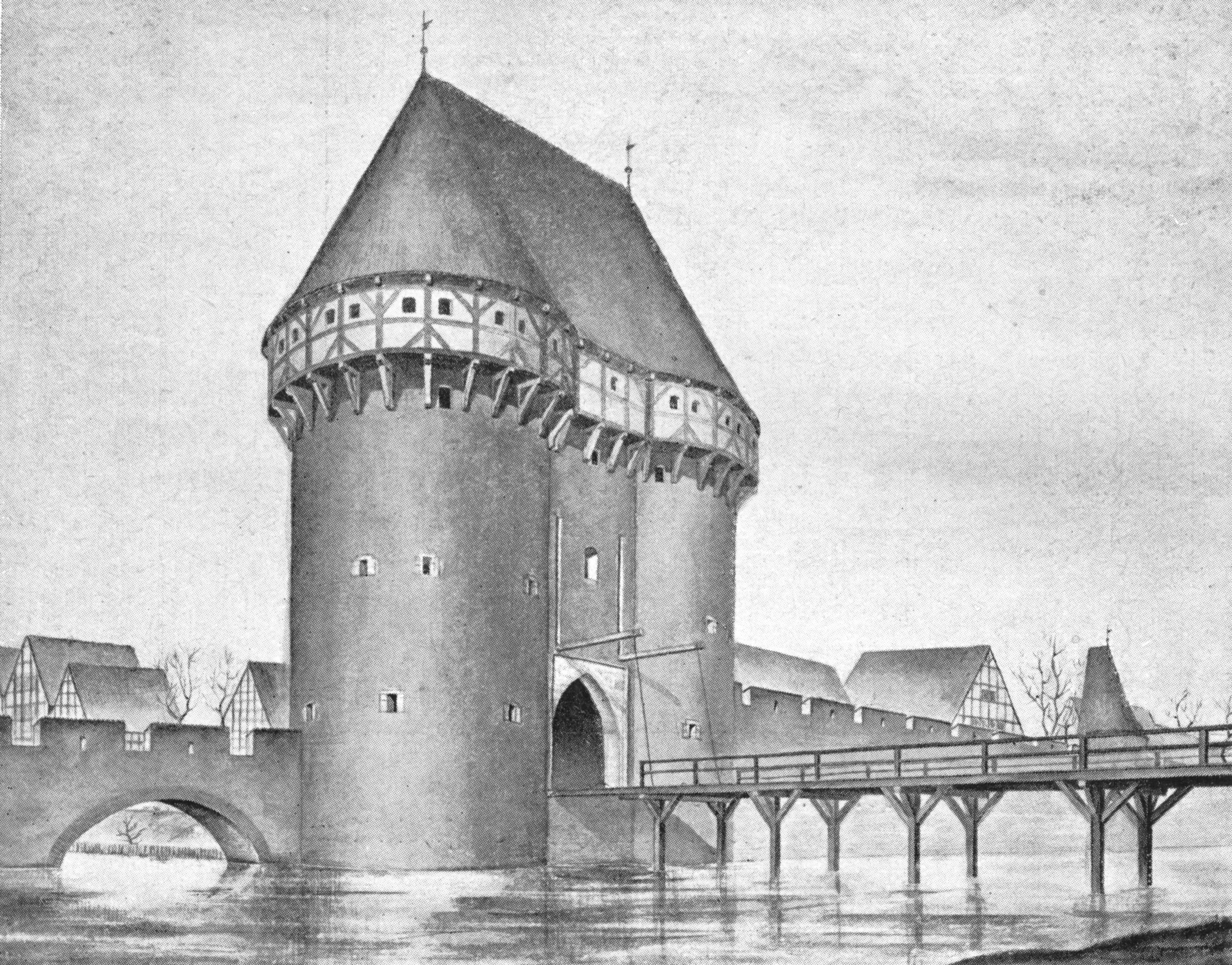 Brama Karowa – rekonstrukcja Kloeppel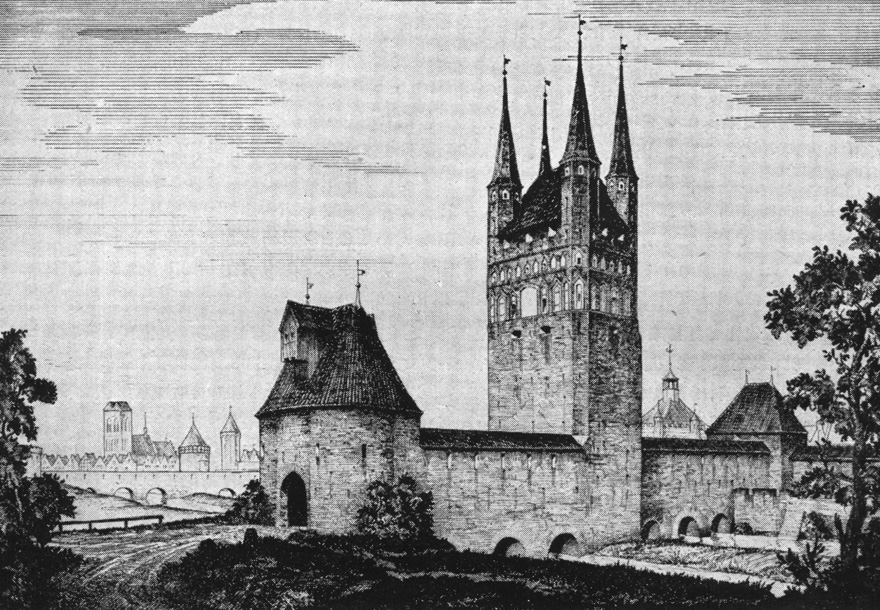 Przedbramie Kloeppel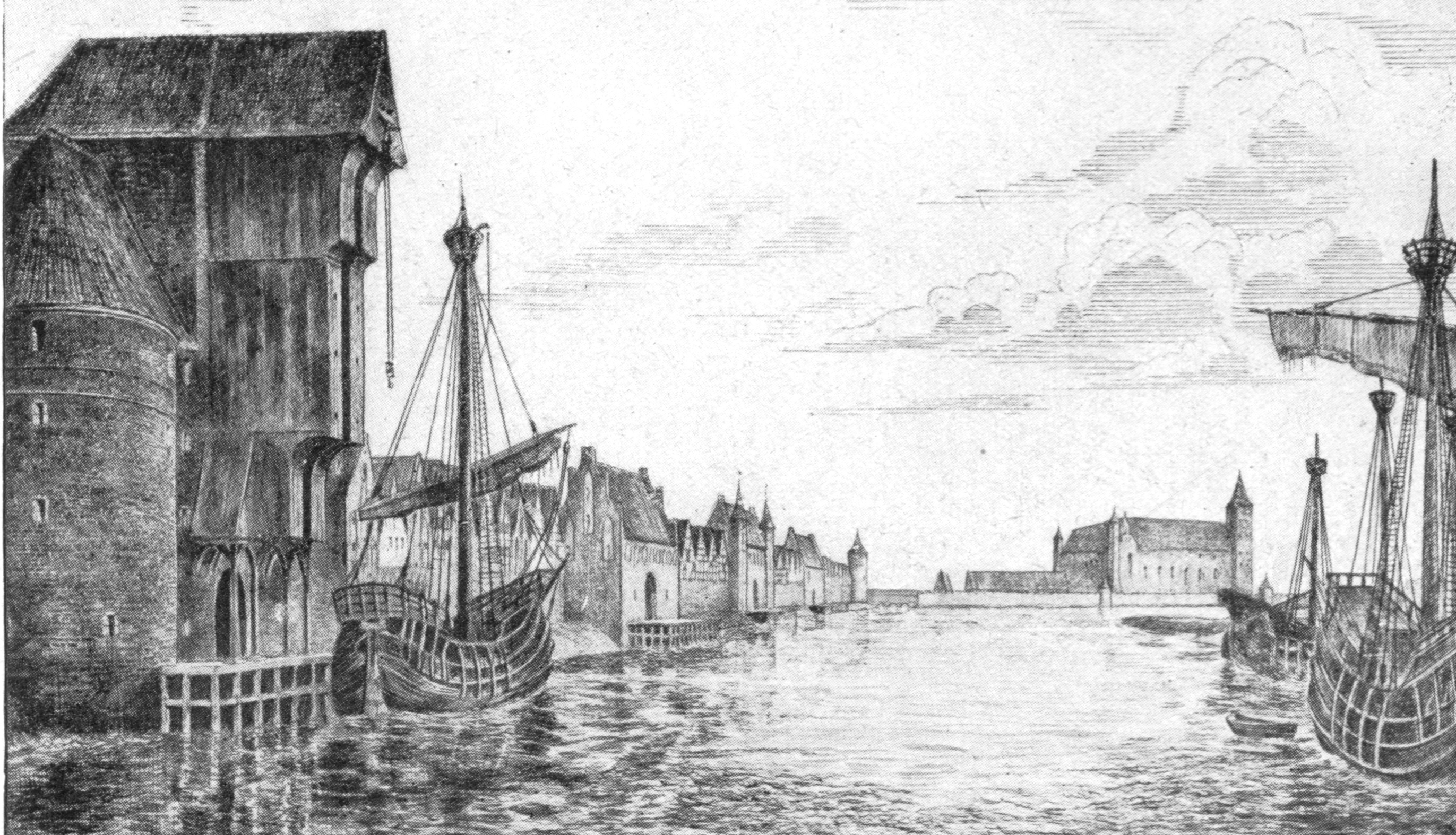 Zamek Krzyżacki od strony Motławy, Kloeppel, ok. 1400 r.